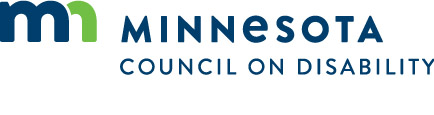 MCD Full Council Meeting AgendaThursday, December 6, 2018, 10:00 am to 2:30 pmMetro Square Lower Level Room 2121 East 7th Place, St. Paul, MN 5510110:00 am:	Call to order (5 minutes).ACTION: Approval of Agenda and ACTION: Approval of Minutes10:05 am:	Welcome and Introductions (5 minutes).10:10 am:	Presentation: Connected and Automated Vehicle (CAV) Jay Hietpas, Executive Director CAV or Kristen White, Governor’s Advisory Council on Connected and Automated Vehicles. (60 minutes).11:10 am:	Presentation: Minnesota Consortium for Citizens with Disabilities Legislative Priorities. Sheryl Grassie, Executive Director CCD (15 minutes).11:25 am:	Presentation: Proposed Legislative Agenda DHS TBD (20 minutes).11:45 am:	Presentation: ARC. Alicia Munson, Legislative Director ARC (15 minutes).12:00 pm.:	Break (45 minutes).12:45 pm: 	2019 Public Policy Agenda (60 minutes).ACTION: Approval of 2019 Public Policy Agenda1:45 pm:	Regional Reports and Presentations (15 minutes).2:00 pm:	Committee Updates (15 minutes).AccessEmploymentCouncil VitalityNominations Committee.ACTION: Election of Executive Committee members.2:15 pm:	Chair’s Report (5 minutes).2:20 pm:	Executive Director’s Report (5 minutes).2:25 pm:	Public Comment (5 minutes).2:30 pm:	AdjournUse the following to join via conference line:Main line phone number: 1-888-742-5095; Pass code 2854189640.